Специальность 23.02.04 Техническая эксплуатация подъемно-транспортных, строительных, дорожных машин и оборудования.Курс 3, группа ТД 179Дисциплина: Основы экономикиФИО преподавателя: Камашева Анна ВикторовнаИнфляция и безработицаБезработица и занятость. Виды безработицы. Кривая Филипса.Безработица – это превышение предложения рабочей силы над спросом на неё, т.е. это социально-экономическое явление, при котором часть рабочей силы не занята в производстве товаров и услуг. К безработным относятся лица, которые потеряли работу в результате увольнения, пришедшие на рынок труда после перерыва, впервые пришедшие на рынок труда, добровольно оставившие работу.Показатели безработицыК показателям безработицы относят уровень безработицы (норма безработицы) и ее продолжительность.Продолжительность безработицыПродолжительность определяется как число месяцев, которые человек провел не имея работы.С одной стороны, большинство людей быстро находят работу, и безработица для них представляется краткосрочным явлением. В этом случае можно предположить, что это фрикционная безработица, и она неизбежна.С другой стороны, есть люди, которые месяцами не могут найти работу. Их называют долговременными безработными. Такие люди наиболее остро ощущают на себе бремя безработицы и часто, отчаявшись найти работу, покидают группу экономически активного населения.Уровень безработицыЗанятость – это  численность взрослого (старше 16 лет) трудоспособного населения, имеющего работу. Не всё трудоспособное население имеет работу, есть и безработные. Безработица характеризуется численностью взрослого трудоспособного населения, не имеющего работы и ищущего её. Общая численность занятых и безработных составляет рабочую силу. Общепринятым показателем исчисления безработицы является уровень (норма) безработицы. Норма безработицы (Нб) определяется как отношение общего количества безработных к численности рабочей силы, выраженное в процентах.Нб =  × 100 (%),где Кб – общее количество безработных,      Чрс – численность рабочей силы (трудоспособное население).Рабочая сила — это состав занятых и безработных.Трудоспособное население — часть населения, которая по возрасту и по состоянию здоровья способны работать.ЗанятыеК занятым в экономике относятся лица, которые в отчетном периоде выполняли работу по найму за вознаграждение, а также работу не по найму, но приносящую доход, работу на семейном предприятии без оплаты, занятые в домашнем хозяйстве производством товаров и услуг для реализации, для которых эта работа является основной. Также к ним относятся лица, которые временно отсутствовали на работе по разным причинам (ежегодный отпуск, учебный отпуск, болезнь, выходные и праздничные дни, отпуска без сохранения или с частичным сохранением заработной платы по инициативе администрации и т.п.).Коэффициент занятостиКоэффициент занятости показывает соотношение числа занятых человек в экономике к числу экономически активного населения.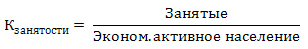 Занятые лица включают:наемных работников в трудоспособном возрастелиц, работающих на себяработников семейных предприятий (включая работу без оплаты)работодателейчленов кооперативовколхозников и лиц занятых в домашнем хозяйственаемных работников пенсионного возрастаработающих лиц младше трудоспособного возрастаБезработныеБезработные — лица трудоспособного возраста, которые на данный момент не имеют работы, но ведут её активный поиск.К безработным относятся лица в возрасте экономически активного населения, которые в рассматриваемый период удовлетворяли одновременно трем критериям:- не имели работы (другого доходного занятия);- занимались поиском работы в любой форме;- были готовы приступить к работе.Пенсионеры, студенты, учащиеся и инвалиды относятся к безработным, если они занимались поиском работы и были готовы приступить к работе. Понятие безработного соответствует стандартам Международной организации труда (МОТ).Статистика определяет численность безработных по полу, возрасту, семейному положению, в городской и сельской местности, по уровню образования, по наличию опыта трудовой деятельности (имеет опыт трудовой деятельности или не имеет), по причине потери работы (ликвидация предприятия, окончание срока временной или сезонной работы, по собственному желанию, другим причинам).В общей численности безработных отдельно учитывается численность безработных, зарегистрированных в государственных органах службы занятости по данным Министерства труда и социальной защиты Российской Федерации. Статистика о численности и составе безработных необходима для разработки социальных программ по повышению занятости экономически активного населения, улучшению и стабилизации состояния на российском рынке труда.Информационной базой для исчисления показателей занятости и безработицы являются текущая (месячная, квартальная, годовая) статистическая отчетность по труду организаций, данные отчетов малых предприятий, материалы выборочных обследований населения по проблемам занятости, отчетность служб занятости о численности и составе безработных и другая информация.Коэффициент безработицыСоотношение количества безработных к числу экономически активного населения.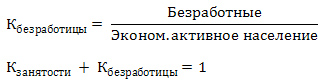 Сумма коэффициента занятости и коэффициента безработицы равна единице.Виды безработицыСреди видов безработицы можно выделить следующие:- Фрикционная- Структурная- Институциональная- Циклическая- СезоннаяФрикционная безработицаФрикционная безработица — обусловленная поисками или ожиданием работы, т.е. она связана с затратами времени на поиск новой работы и длится 1-3 месяца.Даже при рынке полной занятости существует некоторая безработица, это и есть фрикционная безработица.Причины фрикционной безработицыФрикционная безработица возникает вследствие динамичности рынка труда. Например, некоторые работники добровольно решили поменять место работы, другие пытаются трудоустроится из-за увольнения с предыдущего места работы, третьи впервые вступают на рынок труда и т.п.Структурная безработицаСтруктурная безработица — связана с технологическими изменениями в производстве, которые изменяют структуру спроса на рабочую силу (возникает если работник уволенный из одной отрасли не может устроиться в другой).Причины структурной безработицыДанный вид безработицы возникает, если изменяется отраслевая или территориальная структура спроса на труд. С течением времени в структуре потребительского спроса и в технологии производства происходят важные изменения, которые, в свою очередь, изменяют структуру общего спроса на рабочую силу. Если спрос на работников данной профессии или в данном регионе падает, то появляется безработица. Высвобождающиеся работники не могут быстро изменить свою профессию и квалификацию или поменять место жительства и остаются какое-то время безработными.Иногда не проводят четкого разграничения между фрикционной и структурной безработицей, так как в случае структурной безработицы уволенные работники начинают искать новое место работы.Важно отметить, что и фрикционная и структурная безработицы постоянно существуют в экономике. Свести их до нуля невозможно, так как люди всегда хотят улучшить свое благосостояние и поэтому будут искать другую работу, которая удовлетворит их потребности.  Предприятия же в свою очередь, стремясь к максимизации прибыли, будут искать более квалифицированных работников. То есть в рыночной экономике постоянно происходят колебания спроса и предложения на рынке труда.Так как существование фрикционной и структурной безработицы неизбежно, то экономисты называют их сумму естественной безработицей.Естественный уровень безработицы — это такой ее уровень, который соответствует полной занятости (включает фрикционную и структурную формы безработицы) и обусловлен естественными причинами (текучестью кадров, миграцией, демографическими причинами и т.п.), не связан с динамикой экономического роста. Полная занятостью - это ситуация, когда в экономике наблюдается только естественная безработица. Объем производства, который соответствует функционированию экономики при полной занятости, называется производственным потенциалом экономики.Естественная безработица возникает при сбалансированности рынков рабочей силы, то есть когда количество ищущих работу равно числу свободных рабочих мест. Т.о., полная занятость подразумевает не отсутствие безработицы, а лишь некоторый минимально необходимый ее уровень. Можно сказать, что естественная безработица представляет собой в какой-то мере положительное явление: "фрикционным" безработным нужно время, чтобы найти соответствующие вакантные места, "структурным" безработным нужно время, чтобы приобрести квалификацию или переехать в другое место, если это необходимо для получения работы.Сезонная безработицаСезонная безработица — это безработица, которая обусловлена сезонными колебаниями в объеме производства определенных отраслей.Сезонная безработица похожа на циклическую так как её также вызывают колебания в спросе на труд, но в данном случае эти колебания можно прогнозировать с достаточно большой точностью.Причины сезонной безработицыДостаточно часто в отраслях с сезонным спросом предприятия предпочитают увольнять работников, а не снижать заработную плату по тем же самым причинам, что и в случае циклических колебаний.Работники, в свою очередь, соглашаются на работу в таких отраслях потому, что для некоторых из них наличие страховых пособий по безработице, а также знание того, что с течением времени, после окончания сезона низкого спроса они вновь будут наняты на работу, позволяет им рассматривать такие периоды как оплачиваемый отпуск. Другие работники, зная, что часть года они будут безработными, требуют более высокой заработной платы, которая обеспечит им определенный уровень доходов в «мертвом» сезоне.Циклическая безработицаЦиклическая безработица — безработица, возникающая в период циклического экономического спада и недостатка спроса. Возникает с связи с уменьшением реального ВНП и высвобождением части рабочей силы.Циклическая безработица связана с колебаниями деловой активности (экономическим циклом).Причины циклической безработицыЦиклическая безработица возникает в тех случаях, когда падение совокупного спроса на выпускаемую продукцию вызывает падение совокупного спроса на труд в условиях негибкости реальной заработной платы в сторону понижения.Если реальная заработная плата находится выше уровня, соответствующего точке равновесия, то предложение труда на рынке превышает спрос на него. Т.е. с одной стороны, предприятиям необходимо меньше работников, чем число желающих трудиться при данном уровне заработной платы. С другой стороны, предприятия не хотят или не могут снизить заработную плату из-за ряда причин.Причины негибкости (жесткости) заработной платы:1. Закон о минимальной заработной платеСогласно данному закону заработная плата не может быть установлена ниже определенного порогового значения. Для большинства занятых этот минимум не имеет практического значения, однако существуют некоторые группы работников (например, неквалифицированные и неопытные работники, подростки), для которых установленный минимум поднимает заработок выше точки равновесия, что сокращает спрос фирм на подобный труд и увеличивает безработицу.2. Профсоюзы и коллективные договорыНесмотря на то, что в профсоюзы объединена лишь некоторая часть рабочей силы в стране, они предпочитают увольнение работников, а не снижение заработной платы. Причина заключается в том, что временное снижение заработной платы сокращает заработки всех рабочих, тогда как увольнения затрагивают в большинстве случаев только совсем недавно нанятых работников, которые составляют лишь малую часть членов профсоюза. Таким образом, профсоюзы добиваются высокой заработной платы, жертвуя занятостью небольшого количества работников — членов профсоюза. Коллективный договор, заключаемый между предпртиятием и профсоюзом, также может стать причиной безработицы. Как правило, он заключается на длительный срок, и если оговоренный уровень заработной платы превышает равновесный, то фирма предпочтет нанимать по высокой цене меньше работников.3. Эффективная заработная платаСогласно теории эффективной заработной платы, высокая заработная плата повышает производительность работников и снижает текучесть кадров на предприятии. Данная политика позволяет привлекать и удерживать высококвалифицированных специалистов, повысить качество труда и заинтересованность работников. Снижение заработной платы уменьшает мотивацию к труду и побуждает наиболее способных работников искать другое место работы.4. Психологический аспектНа рынке не существует единой ставки заработной платы для всех предприятий. В крупных предприятиях оплата труда, как правило, выше. Однако иногда работники крупных предприятий предпочитают оставаться безработными, чем перейти на более низкооплачиваемую работу. По мнению некоторых экономистов, такое поведение связано с психологией человека и вызвано чувством собственного достоинства работников, их стремлением к определенному положению в обществе.Институциональная безработицаИнституциональная безработица — безработица, которая возникает из-за недостаточности у работников и работодателей актуальной информации о вакансиях и желании работников.Уровень пособия по безработице также оказывает влияние на рынок труда. Бывает создается ситуация, когда человек, имеющий возможность получать низкооплачиваемую работу, предпочитает сидеть на пособии по безработице.Причины институциональной безработицыДанный вид безработицы возникает, если рынок труда функционирует недостаточно эффективно. Как и на других рынках здесь существует ограниченность информации. Люди могут просто не знать о существующих вакансиях или предприятия могут не знать о желании работника занять предлагаемую должность. Другим институциональным фактором является уровень пособия по безработице. Если уровень пособия достаточно высок, то возникает ситуация, называемая ловушкой безработицы. Ее суть заключается в том, что человек, имеющий возможность получить низкооплачиваемую работу, предпочтет получать пособие и не работать вовсе. В следствие этого безработица увеличивается, а общество несет потери не только из-за того, что национальный продукт производится на уровне ниже потенциального, но и из-за необходимости выплачивать завышенные пособия по безработице.Кривая ФиллипсаКривая Филлипса отражает взаимосвязь между темпами инфляции и безработицы.В экономике может возникнуть либо безработица (вызванная спадом производства и, следовательно, уменьшением спроса на рабочую силу), либо инфляция (если экономика функционирует в состоянии полной занятости).Одновременно высокая инфляция и высокая безработица существовать не могут.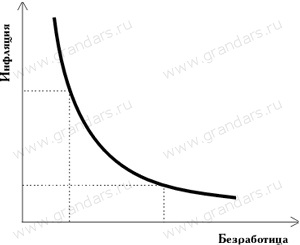 Рисунок 1 – Кривая ФиллипсаКривая Филлипса была построена А.У. Филлипсом на основе данных заработной платы и безработицы в Великобритании за 1861-1957 годы.Известно, что при повышении спроса на товары или услуги над предложением цена на данный товар (услугу) возрастает, и наоборот. При этом чем больше разрыв между спросом и предложением, тем выше окажется темп роста цены. Этот механизм «спрос — предложение — цена» относится как к рынку товаров, так и к рынку труда. Если спрос на труд растет, то увеличивается занятость и снижается безработица. Это благоприятно сказывается на повышении ставок заработной платы. Рабочие также могут вынудить фирмы пойти на уступки, а сами работодатели охотнее идут на повышение заработной платы с целью победы в конкурентной борьбе. Обратная цепочка приводит к противоположным последствиям. Это теоретическое положение о соотношении уровня безработицы и ставок заработной платы нашло свое подтверждение в проведенном О. Филлипсом статистическом анализе, результаты которого были изложены в 1958 г. в работе «Соотношение между безработицей и степенью изменения денежной заработной платы в Великобритании, 1862-1957», и выражено в форме графика, получившего название кривой Филлипса.Дальнейшие исследования, проведенные, в частности, П. Самуэльсоном и Р. Солоу, позволили уточнить открытую в 1958 г. О. Филлипсом зависимость, заменив фактор номинальной заработной платы уровнем инфляции. Дело в том, что доля номинальной заработной платы в ряде случаев достигает 3/4 величины издержек, поэтому направление их динамики совпадает. Несмотря на существенные доработки, произведенные П. Самуэльсоном и Р. Солоу, кривая, отражающая обратную зависимость между уровнем инфляции и уровнем безработицы, сохранила название кривой Филлипса.Следуя кривой Филлипса государство может выстроить свою экономическую политику. Государство с помощью стимулирования совокупного спроса может увеличить инфляцию и снизить безработицу и наоборот.Как следует из кривой Филлипса, при проведении экономической политики приходится чем-то жертвовать. Если общество негативно относится к безработице, но терпимо к инфляции, то государство может стимулировать совокупный спрос, увеличивая инфляцию и снижая безработицу.Кривая Филлипса соответствовала эмпирическим фактам до середины 70-х гг. Период стагфляции (рост инфляции и безработицы одновременно) она не могла объяснить. Было высказано предположение, что в этом случае кривая Филлипса смещается вправо, т.е. в менее желательное положение, где каждый данный уровень безработицы сопровождается более высоким уровнем инфляции.Одним из важнейших применений кривой Филлипса, кроме установления целей экономической политики, является построение кривой совокупного предложения. Совокупное предложение выражает зависимость реального объема выпуска от уровня цен. Объем производства напрямую зависит от числа занятых в экономике и, соответственно, обратным образом от числа безработных. Если вместо абсолютных величин взять относительные, то объем производства, обратно зависящий от уровня безработицы, прямым образом зависит от уровня инфляции.Обратная зависимость между темпом роста инфляции и нормой безработицы имеет силу только в краткосрочном периоде — в пределах нескольких лет. В краткосрочном периоде между уровнем инфляции и уровнем безработицы существует обратная зависимость: увеличение занятости приводит к инфляции, так как при дефиците ресурсов начинается их «переманивание» путем повышения ставок заработной платы и цен на инвестиционные товары. Экономический спад вызывает сокращение занятости и совокупного спроса, что приводит к дезинфляции или даже к дефляции. Если же рассматривать длительные тенденции роста цен и заработной платы, с одной стороны, и уровня безработицы — с другой, то установленная зависимость утрачивает свою силу. Продолжающееся в течение примерно 60-летнего периода общее повышение цен, а также устойчивая тенденция к повышению номинальной заработной платы во всем мире никак не сочетаются с какой-либо долговременной тенденцией к снижению степени безработицы 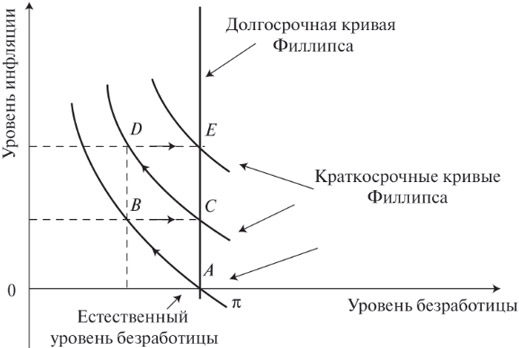 Рисунок 2  - Кривая Филлипса в краткосрочном и долгосрочном периодахСовременная кривая Филлипса, используемая в разных странах в различное время отличается от рассмотренной, во-первых, тем, что темпы прироста номинальной заработной платы включают показатель ожидаемых темпов инфляции. Во-вторых, включают показатель шоковых изменений предложения. В-третьих, учитывают уже осознанный факт, что экономика может выходить на уровень полной занятости (естественный уровень безработицы) при любых темпах инфляции, что в длительном периоде инфляция и безработица не корреспондируют друг с другом.Контрольные вопросы:1. Что такое безработица и какие показатели безработицы вы знаете2. Что такое рабочая сила и  трудоспособное население3. Кто такие занятые. 4. Кто такие безработные. 5. Коэффициенты занятости и безработицы.6. Виды безработицы. (Перечислить и кратко охарактеризовать каждый вид)7. Какую зависимость отражает кривая Филлипса? В каком эконмическом периоде она верна?Ответы на вопросы сдать до 17.00 26.03.2020г. на электронную почту  kav7475@mail.ru 